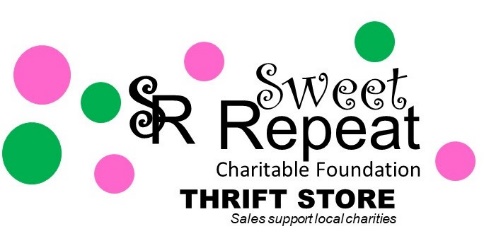 SWEET REPEAT CHARITABLE FOUNDATION GRANT APPLICATIONSweet Repeat Charitable Foundation was established in October 2010 as a 501(c)(3) nonprofit, principally operated by volunteers with the mission “to generate funds from donations, to distribute profits to qualified nonprofit organizations in and around York County, and to provide college scholarships to local students.”  Sweet Repeat operates a Thrift Store to support their mission.The Sweet Repeat Grant Program is the vehicle by which funds generated in the Thrift Store are distributed to qualified nonprofit organizations.  The program is managed by the Sweet Repeat “Charitable Giving Committee.”Nonprofit organizations applying for a grant must support clientele within the following geographic areas:York County, SCGaston County, NCMecklenburg County, NCThe grant process timeline:Applications are open starting on April 1st of each calendar year.A completed application must be submitted no later than June 30th of the current calendar year.  Completed applications may be mailed to or dropped off at our address – Sweet Repeat Charitable Foundation, 4082 Charlotte Hwy, Lake Wylie, SC 29710, or they may be emailed to sweetrepeatlakewylie@gmail.com.The Sweet Repeat Charitable Giving Committee will meet during July and August to review applications and make award decisions.  NOTE:  Submission of a Grant Application is not an indicator or guarantee that financial support will be awarded.Award/Non-Award notification will be made in writing by the end of September, and disbursement of funds will be made prior to the end of the calendar year.If you have any questions, please email us at sweetrepeatlakewylie@gmail.com.GRANT APPLICATIONApplicants must provide the following information to be considered for a grant.  All questions must be answered, and all requested information must be provided to be considered for funding.  The application must be typed.I. - Applicant SummaryPlease provide information about your organization, contact details, and tax status.   Organization InformationOrganization Legal NameOrganization AKA or DBA name, if applicableMailing Street Address, City, State, Zip CodeOrganization Phone NumberOrganization Web AddressOrganization Social Media Site Address(es), if applicableApplication Contact InformationSalutationPrimary Contact NamePrimary Contact TitlePrimary Contact Phone NumberPrimary Contact Email AddressIs the Primary Contact listed above also the Executive Director of the organization?  If not, provide the same information for the Executive Director.Organization Tax StatusIs your organization a 501(c)(3) nonprofit organization with valid EIN from the IRS?If yes, please answer the following questions:EIN (please type in the following format XX-XXXXXXX).Attach a copy of your organization’s official notice of tax-exempt status from the IRS.Attach a copy of your organization's current Board of Directors.If no, please move to the next question.Is your organization a congregation, governmental institution, or accredited educational institution?If Government Institution:Attach proof of affiliation (written verification from state or local municipality of department/agency affiliation).Attach a staff or city/county board list.If CongregationAttach staff list or proof of affiliation.If Educational InstitutionAttach an administrative staff list for your institution.Attach your district’s W-9 form.If you are a public school, please include a letter confirming authorization for this project from your Superintendent or representative.II.  Organizational OverviewPlease provide specific information about your organization.Organization mission.Organization core services.Number of volunteers and paid staff in your organization.  If a national organization, provide the number specific to your local unit.Provide a brief description as to how you engage volunteers to further your mission.If you received a grant from us last year, what did you accomplish with the award?III.  Project DescriptionProject OverviewProject title.Brief project summary.  Please explain the project you are applying for and how it aligns with the vision of Sweet Repeat “to support and improve the lives of the people in our community.”Target PopulationHow many individuals do you plan to impact or engage with the project/program as a result of the grant?Please choose the focus area(s) of your project/program.Animal WelfareArts and CultureEducation K-12Education – Higher and WorkforceEnvironmentHealthHousingHuman ServicesOther (describe): _______Detailed Project DescriptionWhat is the geographic service area being served, such as neighborhood, county-wide, etc?Describe your project in detail, including proposed timeline and specifically how you would use the funds to complete the project.What makes your organization unique and effective as compared to other organizations working in your geographic area with similar populations?  What is your organization doing to limit duplication or overlapping services?Is your organization working in partnership with one or more organizations?  If so, list any organizations/community partners you have chosen to work with and why, and describe their role in your project.IV.  Results DescriptionPlease provide an explanation of the expected impact of your initiative and how you will track success.What results are you committed to achieving with the grant?  How will you know if you are successful?  Describe how the project will impact the result?What have you achieved in the past three years that contributes to your organization’s success and explain why a grant for this project will produce results for those served?If you have received funding for this program recently, what has your organization done to increase program efficiency or to enhance outcomes in recent years?V.  Financials and Project BudgetPlease provide financial information for your organization and this grant request.Organization FinancialsAttach a copy of the organization’s annual operating budget.Attach your organization’s annual budget for the current fiscal year, including income and expenses.Attach your organization’s annual budget for the previous fiscal year, including income and expenses. Note if the organization is new and does not have a budget from the prior year, state N/A.Does your organization conduct an audit of the financial records, if so, how often?  When was the last audit conducted? Project BudgetProvide a complete, detailed budget for the project described for this grant.Grant Request AmountIndicate the amount of funds requested.ResourcesWhat are the long-term strategies for funding this project?  Is there an opportunity to leverage this grant to obtain additional funding from other resources?VI.  Submittal PageReview all sections before submitting your application, ensuring all information has been provided and necessary attachments have been included.  As a reminder, entry of all information is required.CertificationPlease include a certification page responding to the following information.  Note this can be included in a cover letter or as an attachment:Certification that the Executive Director and Board of Directors have approved submittal of this grant request.Certification that all information provided is accurate to the best of your knowledge.Certification that the project and schedule presented will be adhered to.Signature and title of representative requesting grant.Date signed.FREQUENTLY ASKED QUESTIONSWe are starting a new organization and would like to apply for startup costs.  Will these costs be considered for a grant?Funding through the grant program is for a specific project or projects that the organization is undertaking, not general startup costs.  Grants for startup costs are not awarded.Will new organizations with a limited track record be considered?Newer organizations with a limited track record can apply, and should provide a description of the results you have had to-date.How long should the Project Description be?  Is there a page length minimum or maximum?Although we do not have a specified minimum or maximum, we expect the project description to be clear and concise.Is there a separate application for student scholarships?Scholarships are awarded to seniors at Clover High School.  The scholarship application is available each January through the Clover High School counseling office.